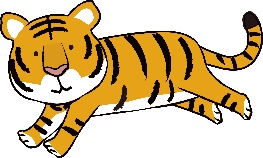 　あけましておめでとうございます。新しい年が始まりました。しかし、学校はしめくくりの3学期となります。3学期は48日間。1年生は2年生へ、2年生は3年生へ…。そして6年生は中学生へと上の学年に上がるため、自分成長を見つめ、1段上がる3学期です。新型コロナ感染もまだまだ心配される中ですが、1日1日を大事にしていきたいと思います。　1月7日（金）の始業式では、今年度はじめに掲げたキーワード「たくましさ」が自分についたかどうか振り返るために、4月の個人目標をもう一度見直してみることの大切さを話しました。裏面に2学期の終業式で発表した児童の作文を（一部省略）載せます。2学期の振り返りを手掛かりにする子もいるでしょう。できなかったこと、苦手なことにしっかり向き合ってがんばることができるように、職員一同支援していきます。また、その子の良さ、その子の得意なことを認め、自分に自信をもっていけるように励ましていきます。子どもを伸ばしていくには、学校だけの取組みだけではできません。どうぞ、ご家庭でも、地域でも、子どもに温かな声がけをしていただけますように、今年もよろしくお願いいたします。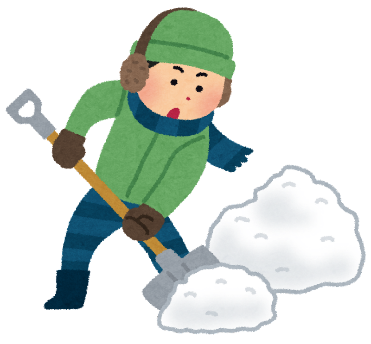 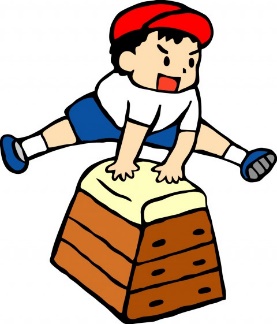 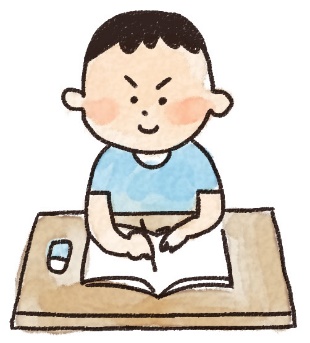 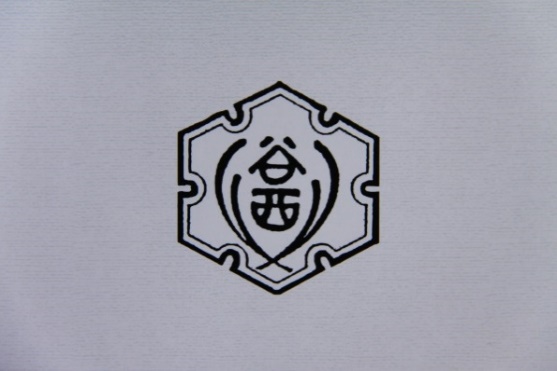 